第十二届国际油脂油料大会报名表组织单位：                                              日期：       年     月     日参会代表信息参会代表信息参会代表信息参会代表信息参会代表信息参会代表信息参会代表信息参会代表信息嘉宾姓名1先生/女士部 门职 务办公电话手 机E-mail嘉宾姓名2先生/女士部 门职 务办公电话手 机E-mail嘉宾姓名3先生/女士部 门职 务办公电话手 机E-mail公司信息公司信息公司信息公司信息公司信息公司信息公司信息公司信息公司名称（发票抬头）公司名称（发票抬头）邮寄地址邮 编联 系 人手 机传 真办公电话E-mail如果参会代表在饮食或者其他方面有特殊要求请在下面注明如果参会代表在饮食或者其他方面有特殊要求请在下面注明如果参会代表在饮食或者其他方面有特殊要求请在下面注明如果参会代表在饮食或者其他方面有特殊要求请在下面注明如果参会代表在饮食或者其他方面有特殊要求请在下面注明如果参会代表在饮食或者其他方面有特殊要求请在下面注明如果参会代表在饮食或者其他方面有特殊要求请在下面注明如果参会代表在饮食或者其他方面有特殊要求请在下面注明报名参会信息报名参会信息报名参会信息报名参会信息报名参会信息报名参会信息报名参会信息报名参会信息一、会议注册费1600元/人，包括会议资料、自助午餐及大会晚宴费用。2017年10月13日（含）之前报名者注册费1400元/人（以付款时间为准），5人以上（含5人）团体报名者注册费1200元/人。已报名缴费因故不能参会的，请于2017年11月8日之前办理退款手续（需退款说明），逾期不退，可更换参会人员。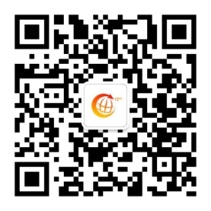 二、报名参会者请将报名表通过传真或邮件发至大会秘书处。大会秘书处信息：报名热线：0411-84808407/08    报名传真：0411-84808410/11/12大会邮箱：cydh@dce.com.cn     大会网址：www.dce.com.cn/cioc      大会官微：三、大会账户信息：（一）人民币账户  账户名称：大连商品交易所   开户行：中行大连商品交易所支行   账号：307756326651（二）美金账户    Account name: Dalian Commodity Exchange   Account number: 2121 4217 8002 2300 0111 Bank name: China Construction Bank Dalian Branch     Swift Code: PCBCCNBJDLX* We are sorry that we will be unable to accept payment by credit card.* 请关注：会费不包含各类中间手续费。四、开具发票说明，以下资料均需加盖单位公章：（一）烦请参会人员咨询贵单位财务人员提供6位开票代码；或增值税普通发票与专用发票公共信息：单位名称、税人识别号、地址、电话、开户行及账号（需注明开具发票类别），请于付款后一周内提供完整信息，否则视同放弃发票。（二）付款方与发票名称不一致时，请提供《授权委托书》。（三）发票管理办法要求发票项目填写齐全。五、提供参会酒店协议价和周边酒店信息，建议提前自行预定。一、会议注册费1600元/人，包括会议资料、自助午餐及大会晚宴费用。2017年10月13日（含）之前报名者注册费1400元/人（以付款时间为准），5人以上（含5人）团体报名者注册费1200元/人。已报名缴费因故不能参会的，请于2017年11月8日之前办理退款手续（需退款说明），逾期不退，可更换参会人员。二、报名参会者请将报名表通过传真或邮件发至大会秘书处。大会秘书处信息：报名热线：0411-84808407/08    报名传真：0411-84808410/11/12大会邮箱：cydh@dce.com.cn     大会网址：www.dce.com.cn/cioc      大会官微：三、大会账户信息：（一）人民币账户  账户名称：大连商品交易所   开户行：中行大连商品交易所支行   账号：307756326651（二）美金账户    Account name: Dalian Commodity Exchange   Account number: 2121 4217 8002 2300 0111 Bank name: China Construction Bank Dalian Branch     Swift Code: PCBCCNBJDLX* We are sorry that we will be unable to accept payment by credit card.* 请关注：会费不包含各类中间手续费。四、开具发票说明，以下资料均需加盖单位公章：（一）烦请参会人员咨询贵单位财务人员提供6位开票代码；或增值税普通发票与专用发票公共信息：单位名称、税人识别号、地址、电话、开户行及账号（需注明开具发票类别），请于付款后一周内提供完整信息，否则视同放弃发票。（二）付款方与发票名称不一致时，请提供《授权委托书》。（三）发票管理办法要求发票项目填写齐全。五、提供参会酒店协议价和周边酒店信息，建议提前自行预定。一、会议注册费1600元/人，包括会议资料、自助午餐及大会晚宴费用。2017年10月13日（含）之前报名者注册费1400元/人（以付款时间为准），5人以上（含5人）团体报名者注册费1200元/人。已报名缴费因故不能参会的，请于2017年11月8日之前办理退款手续（需退款说明），逾期不退，可更换参会人员。二、报名参会者请将报名表通过传真或邮件发至大会秘书处。大会秘书处信息：报名热线：0411-84808407/08    报名传真：0411-84808410/11/12大会邮箱：cydh@dce.com.cn     大会网址：www.dce.com.cn/cioc      大会官微：三、大会账户信息：（一）人民币账户  账户名称：大连商品交易所   开户行：中行大连商品交易所支行   账号：307756326651（二）美金账户    Account name: Dalian Commodity Exchange   Account number: 2121 4217 8002 2300 0111 Bank name: China Construction Bank Dalian Branch     Swift Code: PCBCCNBJDLX* We are sorry that we will be unable to accept payment by credit card.* 请关注：会费不包含各类中间手续费。四、开具发票说明，以下资料均需加盖单位公章：（一）烦请参会人员咨询贵单位财务人员提供6位开票代码；或增值税普通发票与专用发票公共信息：单位名称、税人识别号、地址、电话、开户行及账号（需注明开具发票类别），请于付款后一周内提供完整信息，否则视同放弃发票。（二）付款方与发票名称不一致时，请提供《授权委托书》。（三）发票管理办法要求发票项目填写齐全。五、提供参会酒店协议价和周边酒店信息，建议提前自行预定。一、会议注册费1600元/人，包括会议资料、自助午餐及大会晚宴费用。2017年10月13日（含）之前报名者注册费1400元/人（以付款时间为准），5人以上（含5人）团体报名者注册费1200元/人。已报名缴费因故不能参会的，请于2017年11月8日之前办理退款手续（需退款说明），逾期不退，可更换参会人员。二、报名参会者请将报名表通过传真或邮件发至大会秘书处。大会秘书处信息：报名热线：0411-84808407/08    报名传真：0411-84808410/11/12大会邮箱：cydh@dce.com.cn     大会网址：www.dce.com.cn/cioc      大会官微：三、大会账户信息：（一）人民币账户  账户名称：大连商品交易所   开户行：中行大连商品交易所支行   账号：307756326651（二）美金账户    Account name: Dalian Commodity Exchange   Account number: 2121 4217 8002 2300 0111 Bank name: China Construction Bank Dalian Branch     Swift Code: PCBCCNBJDLX* We are sorry that we will be unable to accept payment by credit card.* 请关注：会费不包含各类中间手续费。四、开具发票说明，以下资料均需加盖单位公章：（一）烦请参会人员咨询贵单位财务人员提供6位开票代码；或增值税普通发票与专用发票公共信息：单位名称、税人识别号、地址、电话、开户行及账号（需注明开具发票类别），请于付款后一周内提供完整信息，否则视同放弃发票。（二）付款方与发票名称不一致时，请提供《授权委托书》。（三）发票管理办法要求发票项目填写齐全。五、提供参会酒店协议价和周边酒店信息，建议提前自行预定。一、会议注册费1600元/人，包括会议资料、自助午餐及大会晚宴费用。2017年10月13日（含）之前报名者注册费1400元/人（以付款时间为准），5人以上（含5人）团体报名者注册费1200元/人。已报名缴费因故不能参会的，请于2017年11月8日之前办理退款手续（需退款说明），逾期不退，可更换参会人员。二、报名参会者请将报名表通过传真或邮件发至大会秘书处。大会秘书处信息：报名热线：0411-84808407/08    报名传真：0411-84808410/11/12大会邮箱：cydh@dce.com.cn     大会网址：www.dce.com.cn/cioc      大会官微：三、大会账户信息：（一）人民币账户  账户名称：大连商品交易所   开户行：中行大连商品交易所支行   账号：307756326651（二）美金账户    Account name: Dalian Commodity Exchange   Account number: 2121 4217 8002 2300 0111 Bank name: China Construction Bank Dalian Branch     Swift Code: PCBCCNBJDLX* We are sorry that we will be unable to accept payment by credit card.* 请关注：会费不包含各类中间手续费。四、开具发票说明，以下资料均需加盖单位公章：（一）烦请参会人员咨询贵单位财务人员提供6位开票代码；或增值税普通发票与专用发票公共信息：单位名称、税人识别号、地址、电话、开户行及账号（需注明开具发票类别），请于付款后一周内提供完整信息，否则视同放弃发票。（二）付款方与发票名称不一致时，请提供《授权委托书》。（三）发票管理办法要求发票项目填写齐全。五、提供参会酒店协议价和周边酒店信息，建议提前自行预定。一、会议注册费1600元/人，包括会议资料、自助午餐及大会晚宴费用。2017年10月13日（含）之前报名者注册费1400元/人（以付款时间为准），5人以上（含5人）团体报名者注册费1200元/人。已报名缴费因故不能参会的，请于2017年11月8日之前办理退款手续（需退款说明），逾期不退，可更换参会人员。二、报名参会者请将报名表通过传真或邮件发至大会秘书处。大会秘书处信息：报名热线：0411-84808407/08    报名传真：0411-84808410/11/12大会邮箱：cydh@dce.com.cn     大会网址：www.dce.com.cn/cioc      大会官微：三、大会账户信息：（一）人民币账户  账户名称：大连商品交易所   开户行：中行大连商品交易所支行   账号：307756326651（二）美金账户    Account name: Dalian Commodity Exchange   Account number: 2121 4217 8002 2300 0111 Bank name: China Construction Bank Dalian Branch     Swift Code: PCBCCNBJDLX* We are sorry that we will be unable to accept payment by credit card.* 请关注：会费不包含各类中间手续费。四、开具发票说明，以下资料均需加盖单位公章：（一）烦请参会人员咨询贵单位财务人员提供6位开票代码；或增值税普通发票与专用发票公共信息：单位名称、税人识别号、地址、电话、开户行及账号（需注明开具发票类别），请于付款后一周内提供完整信息，否则视同放弃发票。（二）付款方与发票名称不一致时，请提供《授权委托书》。（三）发票管理办法要求发票项目填写齐全。五、提供参会酒店协议价和周边酒店信息，建议提前自行预定。一、会议注册费1600元/人，包括会议资料、自助午餐及大会晚宴费用。2017年10月13日（含）之前报名者注册费1400元/人（以付款时间为准），5人以上（含5人）团体报名者注册费1200元/人。已报名缴费因故不能参会的，请于2017年11月8日之前办理退款手续（需退款说明），逾期不退，可更换参会人员。二、报名参会者请将报名表通过传真或邮件发至大会秘书处。大会秘书处信息：报名热线：0411-84808407/08    报名传真：0411-84808410/11/12大会邮箱：cydh@dce.com.cn     大会网址：www.dce.com.cn/cioc      大会官微：三、大会账户信息：（一）人民币账户  账户名称：大连商品交易所   开户行：中行大连商品交易所支行   账号：307756326651（二）美金账户    Account name: Dalian Commodity Exchange   Account number: 2121 4217 8002 2300 0111 Bank name: China Construction Bank Dalian Branch     Swift Code: PCBCCNBJDLX* We are sorry that we will be unable to accept payment by credit card.* 请关注：会费不包含各类中间手续费。四、开具发票说明，以下资料均需加盖单位公章：（一）烦请参会人员咨询贵单位财务人员提供6位开票代码；或增值税普通发票与专用发票公共信息：单位名称、税人识别号、地址、电话、开户行及账号（需注明开具发票类别），请于付款后一周内提供完整信息，否则视同放弃发票。（二）付款方与发票名称不一致时，请提供《授权委托书》。（三）发票管理办法要求发票项目填写齐全。五、提供参会酒店协议价和周边酒店信息，建议提前自行预定。一、会议注册费1600元/人，包括会议资料、自助午餐及大会晚宴费用。2017年10月13日（含）之前报名者注册费1400元/人（以付款时间为准），5人以上（含5人）团体报名者注册费1200元/人。已报名缴费因故不能参会的，请于2017年11月8日之前办理退款手续（需退款说明），逾期不退，可更换参会人员。二、报名参会者请将报名表通过传真或邮件发至大会秘书处。大会秘书处信息：报名热线：0411-84808407/08    报名传真：0411-84808410/11/12大会邮箱：cydh@dce.com.cn     大会网址：www.dce.com.cn/cioc      大会官微：三、大会账户信息：（一）人民币账户  账户名称：大连商品交易所   开户行：中行大连商品交易所支行   账号：307756326651（二）美金账户    Account name: Dalian Commodity Exchange   Account number: 2121 4217 8002 2300 0111 Bank name: China Construction Bank Dalian Branch     Swift Code: PCBCCNBJDLX* We are sorry that we will be unable to accept payment by credit card.* 请关注：会费不包含各类中间手续费。四、开具发票说明，以下资料均需加盖单位公章：（一）烦请参会人员咨询贵单位财务人员提供6位开票代码；或增值税普通发票与专用发票公共信息：单位名称、税人识别号、地址、电话、开户行及账号（需注明开具发票类别），请于付款后一周内提供完整信息，否则视同放弃发票。（二）付款方与发票名称不一致时，请提供《授权委托书》。（三）发票管理办法要求发票项目填写齐全。五、提供参会酒店协议价和周边酒店信息，建议提前自行预定。【大会主办方使用】报名表编号：               付款单编号：                开票信息编号：            注册编号:  